Zał. 3 Policz i pokoloruj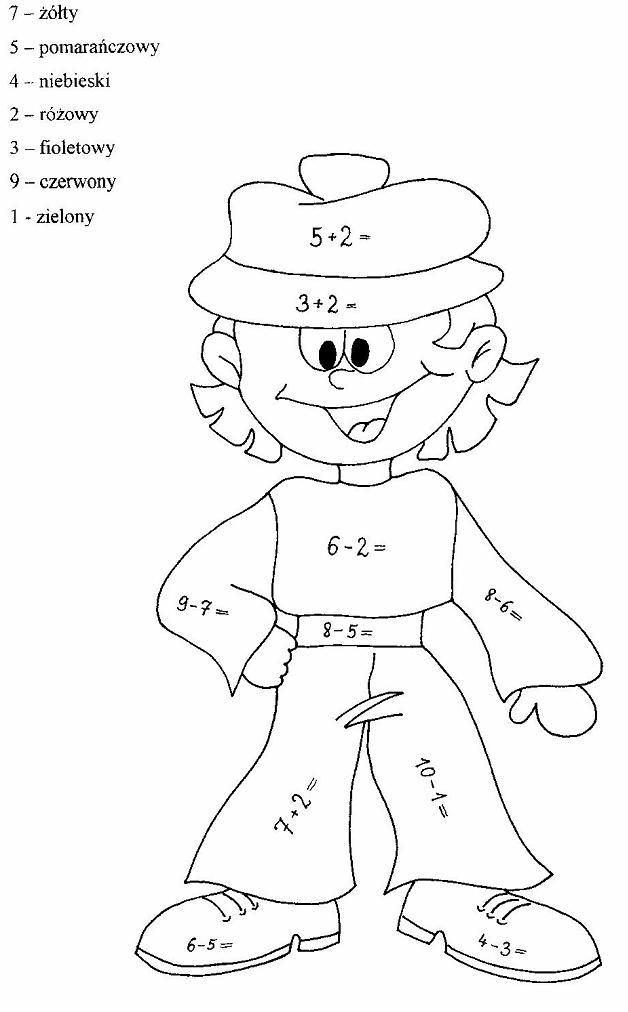 